Pripremi: loptu                                       RazgibavanjeVježbaj uz video.https://www.youtube.com/watch?v=pb8Wt1kcCE0&list=PLhE5H-JM9CvERzkJ_7NTDHWQ2JZDHOy2p&index=37&ab_channel=%C5%A0kolanaTre%C4%87em START IZ KORAČNOG STAVA (Brzo trčanje do 40 m iz visokog starta)Odredi startnu crtu i cilj.Jednu nogu postavi do startne crte, a drugu straga. Nagni se naprijed tijelom.
Kada izgubiš ravnotežu počni brzo trčati i uključi ruke. 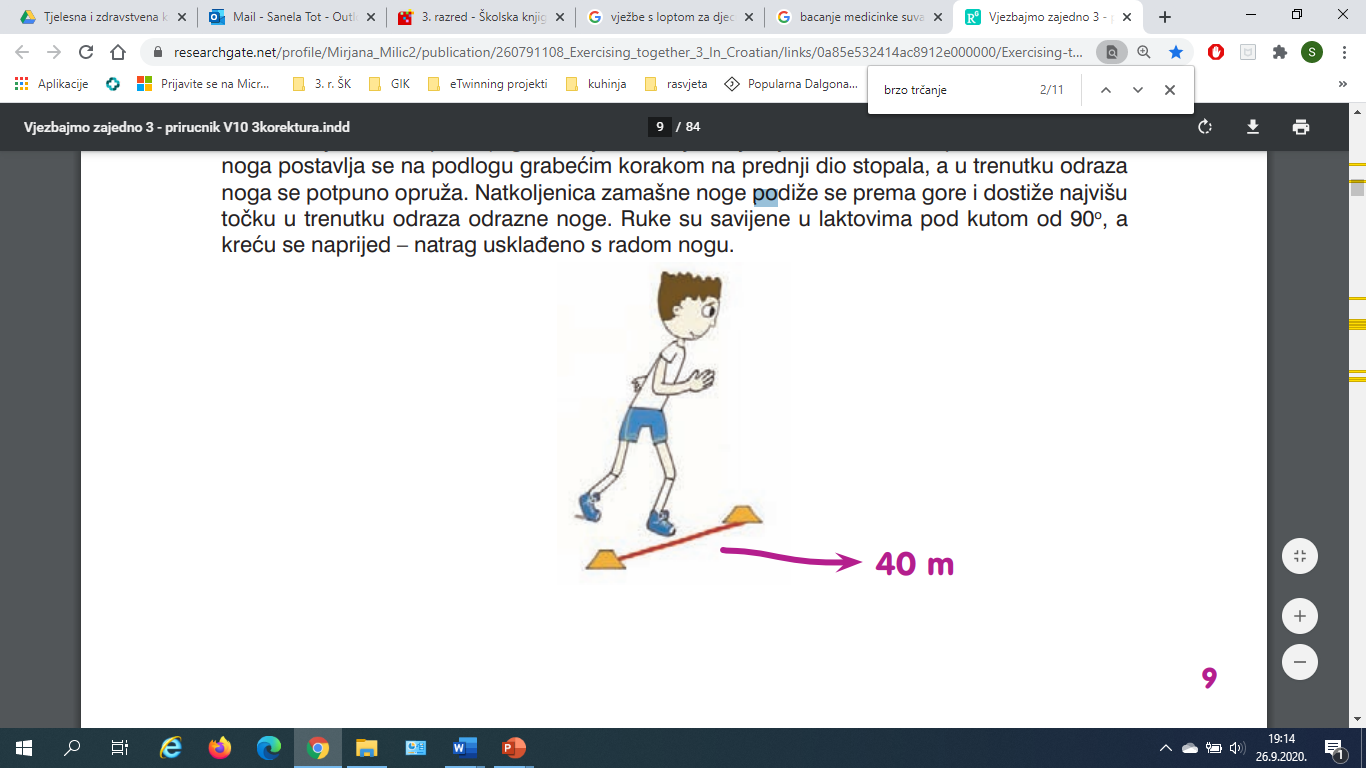 DODAVANJE I HVATANJE LOPTE UDVOJEDodavaj se s bratom/sestrom. Cilj je postići što više dodavanja i hvatanja da lopta ne padne na tlo.VOĐENJE LOPTE DESNOM I LIJEVOM RUKOM U MJESTUVodi loptu desnom rukom u mjestu. Zatim vodi lijevom rukom. Vodi loptu naizmjenično: lijevom pa desnom rukom. Brzo trčanje do 40 m iz visokog startaDodavanje i hvatanje lopte u mjestu (R) Vođenje lopte desnom i lijevom rukom u mjestu i pravocrtnom kretanju (K)